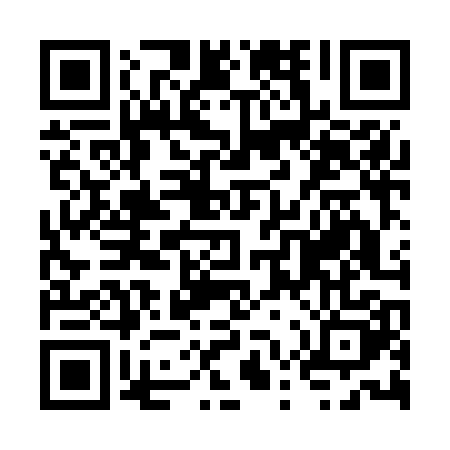 Prayer times for Azienda le Trezze, ItalyWed 1 May 2024 - Fri 31 May 2024High Latitude Method: Angle Based RulePrayer Calculation Method: Muslim World LeagueAsar Calculation Method: HanafiPrayer times provided by https://www.salahtimes.comDateDayFajrSunriseDhuhrAsrMaghribIsha1Wed3:585:581:076:088:1810:092Thu3:565:561:076:098:1910:113Fri3:545:551:076:108:2010:134Sat3:515:531:076:108:2110:155Sun3:495:521:076:118:2310:176Mon3:475:501:076:128:2410:197Tue3:455:491:076:138:2510:218Wed3:425:481:076:138:2610:239Thu3:405:461:076:148:2710:2510Fri3:385:451:076:158:2910:2711Sat3:365:441:076:158:3010:2912Sun3:345:431:076:168:3110:3113Mon3:325:411:076:178:3210:3314Tue3:295:401:076:188:3310:3515Wed3:275:391:076:188:3510:3716Thu3:255:381:076:198:3610:3917Fri3:235:371:076:208:3710:4118Sat3:215:361:076:208:3810:4319Sun3:195:351:076:218:3910:4520Mon3:175:341:076:228:4010:4721Tue3:155:331:076:228:4110:4922Wed3:135:321:076:238:4210:5123Thu3:115:311:076:248:4410:5324Fri3:105:301:076:248:4510:5525Sat3:085:291:076:258:4610:5626Sun3:065:281:076:258:4710:5827Mon3:045:281:076:268:4811:0028Tue3:035:271:086:278:4911:0229Wed3:015:261:086:278:4911:0330Thu2:595:261:086:288:5011:0531Fri2:585:251:086:288:5111:07